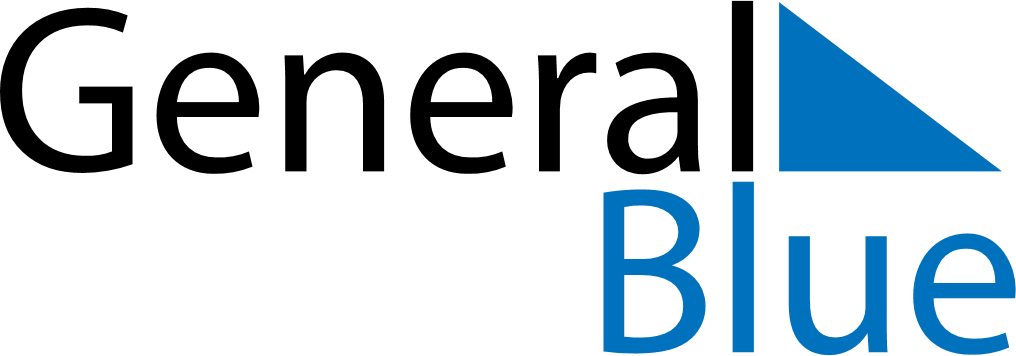 May 2186May 2186May 2186May 2186May 2186SundayMondayTuesdayWednesdayThursdayFridaySaturday12345678910111213141516171819202122232425262728293031